Приложение № 1 к материалам собрания собственников помещений в многоквартирном доме,расположенном по адресу: г. Санкт-Петербург,улица Новолитовская д. 12  строение 1 в форме очно-заочного голосованияСхема размещения дорожных знаков на придомовой территории ЖК Облака на Лесной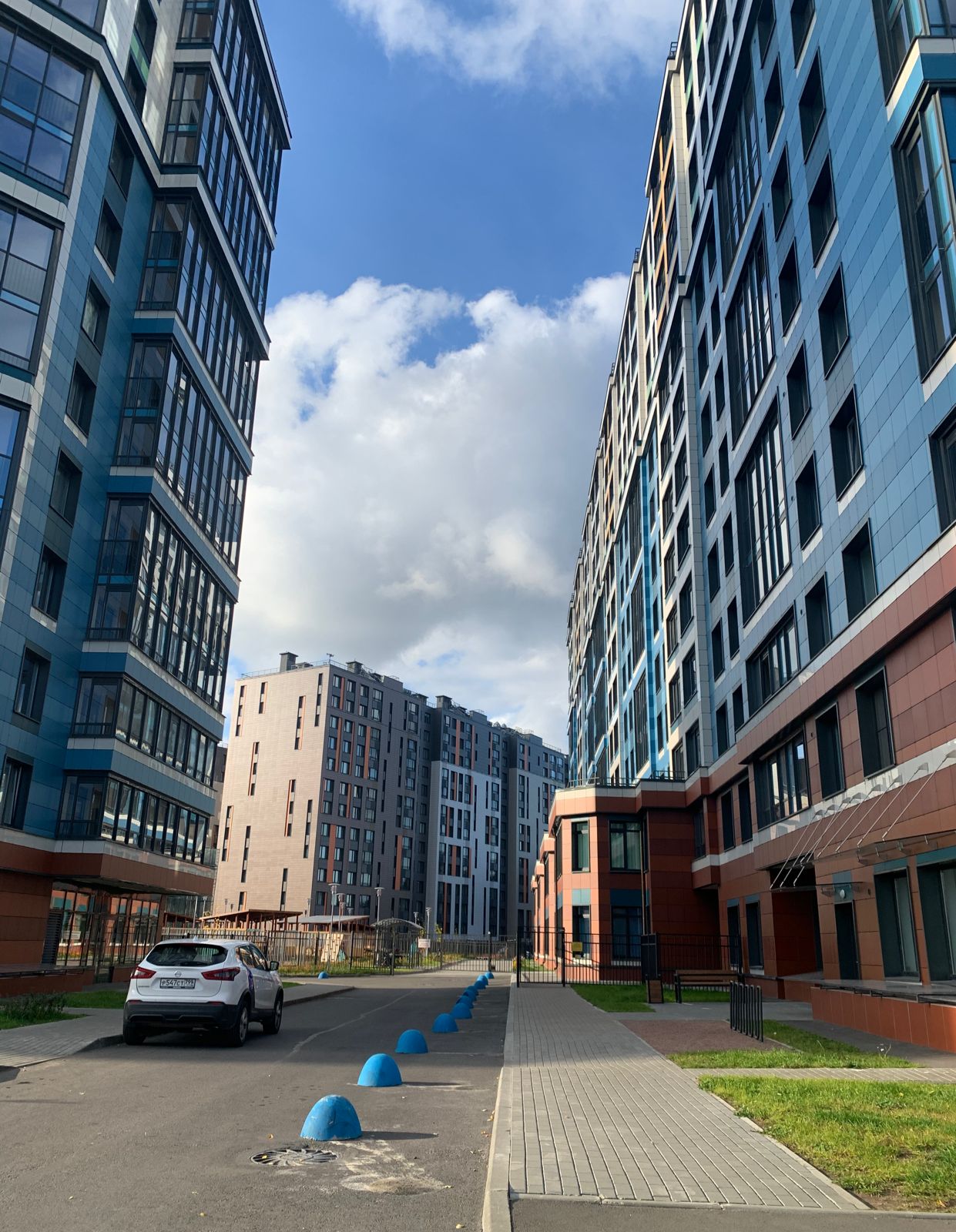 Установка дорожного знака и информационной таблички «стоянка запрещена работает эвакуатор».                                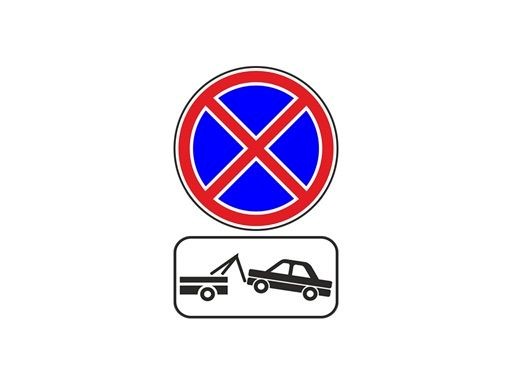 